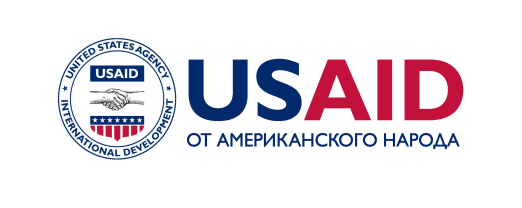 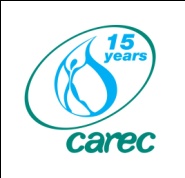 ПРОГРАММА(предварительная)Первая рабочая встреча на национальном уровне по проекту"Вода, образование и сотрудничество» (Smart Waters) в ТаджикистанеДата: 25.02.2016					Место проведения: Гостиница «Лотос»ВремяТемаДокладчикПримечание08:30 - 9:00Регистрация участниковРегистрация участниковРегистрация участников09:00-09:05Приветственное словоПроф. КаюмовДиректор ТФ РЭЦ ЦА09:05-09:15Приветственное слово Национальных ПартнеровГ-н Рахимзода С.Первый Зам. Министра, Министерства энергетики и водных ресурсов Республики Таджикистан09:15-09:25Приветственное слово Национальных ПартнеровГ-н Ибодзода Х.Председатель Комитета по охране окружающей среды при Правительстве Республики Таджикистан09:25-09:35Приветственное слово Национальных ПартнеровГ-н Гаффорзода Б.Заместитель директора, Агентства по мелиорации и ирригации при Правительстве Республики Таджикистан09:35-09:45Приветственное слово USAID09:45-10:0015-летие РЭЦ ЦА. Стратегия продвижения водного сотрудничества в ЦА. Концепция проекта «Вода, образование, сотрудничество»Г-жа Стрикелева ЕСоветник ИД по мега-проектамГО РЭЦ ЦА10:00  10:10Оценка потребностей и гендерный анализ в странахГ-н АбдурахмоновСпециалист проекта “Smart Waters” в Таджикистане10:10-10:20Краткая презентация по компоненту I «Расширение потенциала и академический обмен»Проф. Каюмов A.Директор ТФ РЭЦ ЦА10:20-10:30Краткая презентация по компоненту II «Сетевое взаимодействие и сотрудничество»»Г-н Абдурахмонов Специалист проекта “Smart Waters” в Таджикистане10:30 - 11:00 Перерыв на кофе10:30 - 11:00 Перерыв на кофе10:30 - 11:00 Перерыв на кофе10:30 - 11:00 Перерыв на кофе11:00-11:10Краткая презентация по компоненту III «Продвижение и поддержка ИУВР»Г-жа Стрикелева Е.Советник ИД по мега-проектамГО РЭЦ ЦА11:10-11:20Краткая презентация по компоненту IV «Бассейновое планирование»Г-жа Резникова Т.Специалист программы Водных инициатив РЭЦ ЦА11:30-12:00Дискуссия по Национальной рабочей группе, обсуждение ее состава и управлениеГ-жа Стрикелева Е.Презентации от МЭВР, АМИ, КООС (10 мин/каждый) 12:00-12:50Обратная связь. Выступления участников. Вопросы и ответыГ-н Абдурахмонов Специалист проекта “Smart Waters” в Таджикистане12:50-13:00Подведение итогов встречиПроф. КаюмовДиректор ТФ РЭЦ ЦА13:00- 14:00 Перерыв на обед13:00- 14:00 Перерыв на обед13:00- 14:00 Перерыв на обед13:00- 14:00 Перерыв на обед